              «УТВЕРЖДАЮ»Первый заместительПремьер-министра Правительства Республики Башкортостан -министр экономического развития и инвестиционной политики Республики Башкортостан________________Р.Х. Муратов«____» мая 2022г. Программа Недели предпринимательства в Республике Башкортостан 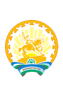 23-27 мая 2022 года              «Согласовано»Министр предпринимательства и туризма  Республики Башкортостан________________Р.А. Афзалов «____» мая 2022г. МЕРОПРИЯТИЯ В ГОРОДСКОМ ОКРУГЕ ГОРОД УФА РБМесто проведения: Дом инновационного предпринимательства «Фабрика будущего» (ул.Мира, д.14)МЕРОПРИЯТИЯ В ГОРОДСКОМ ОКРУГЕ ГОРОД УФА РБМесто проведения: Дом инновационного предпринимательства «Фабрика будущего» (ул.Мира, д.14)МЕРОПРИЯТИЯ В ГОРОДСКОМ ОКРУГЕ ГОРОД УФА РБМесто проведения: Дом инновационного предпринимательства «Фабрика будущего» (ул.Мира, д.14)МЕРОПРИЯТИЯ В МУНИЦИПАЛЬНЫХ ОБРАЗОВАНИЯХ РБМЕРОПРИЯТИЯ В МУНИЦИПАЛЬНЫХ ОБРАЗОВАНИЯХ РБ23-24 мая09:3011:0013:00 14:30Тематическая автобусная экскурсия «УФА  ПРЕДПРИНИМАТЕЛЬСКАЯ»  и работа мобильного офиса Центра «Мой бизнес» 09:0018:00Встреча глав администраций и муниципальных образований с предпринимателями и гражданами, желающими начать свое дело (по отдельному графику) Место проведения: МР и ГО 23 мая понедельник09:0011:00Бизнес-завтрак с министром предпринимательства и туризма РБ  Р.А. Афзаловым с участием предпринимателей и бизнес – сообществМодератор: Кашаев М.В., директор АНО «Агентство по развитию малого и среднего предпринимательства»Место проведения: нетворкингОрганизаторы: Министерство предпринимательства и туризмаАНО «Агентство по развитию малого и среднего предпринимательства» Участники: актив бизнес-сообщества Республики Башкортостан, руководители ассоциаций и союзов предпринимателей (25 человек)09:0018:00Встреча глав администраций и муниципальных образований с предпринимателями и гражданами, желающими начать свое дело (по отдельному графику) Место проведения: МР и ГО 23 мая понедельник11:0013:00Дискуссионная площадка «Меры господдержки. Как их получить предпринимателю»Спикеры: Министерство промышленности, энергетики и инноваций Республики Башкортостан, Министерство сельского хозяйства Республики Башкортостан, Министерство внешнеэкономических связей и конгрессной деятельности Республики Башкортостан, Министерство семьи, труда и социальной защиты населения Республики Башкортостан, Министерство цифрового развития государственного управления Республики Башкортостан, Отделение Национального банка по Республике Башкортостан Уральского главного управления Центрального банка Российской ФедерацииМодератор: Кашаев М.В., директор АНО «Агентство по развитию малого и среднего предпринимательства»Место проведения: нетворкинг Организатор: Министерство предпринимательства и туризмаАНО «Агентство по развитию малого и среднего предпринимательства» Участники:  предприниматели (50 человек) 15:0017:00 Зональное мероприятие Деловая встреча бизнес-шерифов и предпринимателей центральной экономической зоны (по согласованию)Место проведения: МР Бирский район  Организатор: Администрация МР Бирский район (по согласованию)Участники: МР Бирский район, МР Архангельский район, МР Иглинский район, МР Кармаскалинский район, МР Уфимский район, МР Чишминский район, МР Кушнаренковский район,  МР Благовещенский район, ГО 
г. Уфа24 маявторник10:0012:00День Союза ТПП РБСессия «Актуальность мер поддержки и услуг ТПП РБ» (по согласованию)Место проведения: нетворкингОрганизатор: Союз ТПП РБУчастники:  предприниматели  (50 человек) 10:0012:00Зональное мероприятие Деловая встреча бизнес-шерифов и предпринимателей зауральской экономической зоныМесто проведения: ГО г. СибайОрганизатор: Администрация ГО г. Сибай (по согласованию)Участники: ГО г.Сибай, МР Абзелиловский район,МР Баймакский район, МР Бурзянский район, 
МР Зианчуринский район, МР Зилаирский район, 
МР Хайбуллинский район, ЗАТО г. Межгорье24 маявторник14:0015:00Круглый стол «Газели» среди МСП: возможен ли рост в современных условиях» (по согласованию)Место проведения: нетворкингОрганизатор: Уфимский филиал ФинуниверситетаУчастники: студенты, предприниматели  (50 человек)10:0012:00Зональное мероприятие Деловая встреча бизнес-шерифов и предпринимателей зауральской экономической зоныМесто проведения: ГО г. СибайОрганизатор: Администрация ГО г. Сибай (по согласованию)Участники: ГО г.Сибай, МР Абзелиловский район,МР Баймакский район, МР Бурзянский район, 
МР Зианчуринский район, МР Зилаирский район, 
МР Хайбуллинский район, ЗАТО г. Межгорье24 маявторник15:0017:00Проект наставничества в предпринимательстве «Мост поколений» (по согласованию)Место проведения: нетворкингОрганизатор: Уфимский филиал ФинуниверситетаУчастники: студенты, предприниматели  (50 человек)15:0017:00Зональное мероприятиеДеловая встреча бизнес-шерифов и предпринимателей уральской экономической зоны (по согласованию)Место проведения: МР Учалинский район Организатор: Администрация МР Учалинский район  (по согласованию)Участники: МР Белорецкий район, МР Учалинский район25 мая среда 10:0012:00Единый день отчетности Форма проведения: онлайн-офлайн Место проведения: нетворкингОрганизатор: БРО РО «ОПОРА России» (по согласованию)Участники: предприниматели, самозанятые10:0012:00Зональное мероприятие Деловая встреча бизнес-шерифов и предпринимателей западной экономической зоны (по согласованию)Место проведения: ГО г. ОктябрьскийОрганизатор: Администрация ГО г. Октябрьский  (по согласованию)Участники: ГО г. Октябрьский, МР Альшеевский район, МР Бакалинский район, МР Белебеевский район, МР Бижбулякский район, МР Благоварский район,                    МР Буздякский район, МР Давлекановский район,         МР Ермекеевский район, МР Туймазинский район,              МР Чекмагушевский район, МР Шаранский район,             МР Илишевский район, МР Миякинский район25 мая среда 13:0016:00Форум «Бизнес и самозанятые - пути эффективного сотрудничества» (по согласованию)Место проведения: нетворкингОрганизатор: Ассоциация предпринимателей Республики Башкортостан (по согласованию)Участники: предприниматели, самозанятые 
(50 человек)10:0012:00Зональное мероприятие Деловая встреча бизнес-шерифов и предпринимателей западной экономической зоны (по согласованию)Место проведения: ГО г. ОктябрьскийОрганизатор: Администрация ГО г. Октябрьский  (по согласованию)Участники: ГО г. Октябрьский, МР Альшеевский район, МР Бакалинский район, МР Белебеевский район, МР Бижбулякский район, МР Благоварский район,                    МР Буздякский район, МР Давлекановский район,         МР Ермекеевский район, МР Туймазинский район,              МР Чекмагушевский район, МР Шаранский район,             МР Илишевский район, МР Миякинский район25 мая среда15:0017:00Нетворкиг «Территория успешных женщин. Перспективы развития» (по согласованию)Место проведения: нетворкингОрганизатор: Ассоциация женщин-предпринимателей Республики Башкортостан (по согласованию)Участники: предприниматели, самозанятые  
(50 человек)12:0018:00День российского предпринимательства Место проведения: Парк культуры и отдыха с. Акъяр Хайбуллинского района Организаторы: Администрация МР Хайбуллинский район и Союз предпринимателей  Хайбуллинского района(по согласованию) 25 мая среда16:0018:00Нетворкинг Маркетинговая Среда «Город глазами туристов» (по согласованию)Место проведения: Точка кипенияОрганизатор: Ассоциация маркетологов Республики Башкортостан (по согласованию)Участники: предприниматели, самозанятые  (70 человек)12:0018:00День российского предпринимательства Место проведения: Парк культуры и отдыха с. Акъяр Хайбуллинского района Организаторы: Администрация МР Хайбуллинский район и Союз предпринимателей  Хайбуллинского района(по согласованию) 26 мая четверг 26 мая четверг 09:0011:00День БРО РО «ОПОРА России»«На чай к бухгалтеру»Диалог о налоговых льготах, бухгалтерском учете и по вопросам введения бизнеса (по согласованию)Место проведения: нетворкингОрганизатор: БРО РО «ОПОРА России» (по согласованию)Участники: предприниматели, самозанятые  (25 человек)10:0012:00Слёт представителей туристического бизнеса Республики Башкортостан (по согласованию)Место проведения: МР Мелеузовский район, Национальный парк «Башкирия», база отдыха «САПСАН»Организатор: Администрация МР Мелеузовский район(по согласованию), АНО «Центр развития туризма Республики Башкортостан»Участники: первый заместитель Премьер-министра Правительства РБ – министр экономического развития и инвестиционной политики РБ Муратов Р.Х. 
(по согласованию);министр предпринимательства и туризма РБ Р.А.Афзалов;МР Мелеузовский район, МР Аургазинский район, МР Гафурийский район, МР Стерлитамакский район, МР Ишимбайский район, МР Стерлибашевский район, МР Федоровский район, МР  Кугарчинский район, МР Куюргазинский район, ГО г.Стерлитамак, ГО г.Салават, ГО г.Кумертау26 мая четверг 26 мая четверг 11:0013:00Круглый стол по развитию женского предпринимательства (по согласованию)Место проведения: нетворкинг Организатор: БРО РО «ОПОРА России» (по согласованию)Участники: предприниматели  (50 человек)10:0012:00Слёт представителей туристического бизнеса Республики Башкортостан (по согласованию)Место проведения: МР Мелеузовский район, Национальный парк «Башкирия», база отдыха «САПСАН»Организатор: Администрация МР Мелеузовский район(по согласованию), АНО «Центр развития туризма Республики Башкортостан»Участники: первый заместитель Премьер-министра Правительства РБ – министр экономического развития и инвестиционной политики РБ Муратов Р.Х. 
(по согласованию);министр предпринимательства и туризма РБ Р.А.Афзалов;МР Мелеузовский район, МР Аургазинский район, МР Гафурийский район, МР Стерлитамакский район, МР Ишимбайский район, МР Стерлибашевский район, МР Федоровский район, МР  Кугарчинский район, МР Куюргазинский район, ГО г.Стерлитамак, ГО г.Салават, ГО г.Кумертау26 мая четверг 26 мая четверг 13:0014:00Презентация книги об успешных женщинах- предпринимателях «Меняющая мир»Место проведения: нетворкинг Организатор: БРО РО «ОПОРА России»  Участники: студенты, предприниматели  (50 человек) 12:0018:00Зональное мероприятиеДеловая встреча бизнес-шерифов  и предпринимателей северо-западной экономической зоны (по согласованию)Место проведения:  ГО г. Нефтекамск Организатор:  Администрация ГО г. Нефтекамск  (по согласованию)Участники:  ГО г.Нефтекамск, ГО г.Агидель, МР Татышлинский район, МР Янаульский район, МР Мишкинский район, МР Бураевский район, МР Балтачевский район, МР Краснокамский район, МР Калтасинский район, МР Дюртюлинский район  26 мая четверг 26 мая четверг 14:0016:00Деловая игра «Бизнес Вправе» (по согласованию)Место проведения: нетворкинг Организатор: Институт права БГУ (по согласованию), БРО РО «ОПОРА России»  Участники: студенты, предприниматели  (50 человек) 12:0018:00Зональное мероприятиеДеловая встреча бизнес-шерифов  и предпринимателей северо-западной экономической зоны (по согласованию)Место проведения:  ГО г. Нефтекамск Организатор:  Администрация ГО г. Нефтекамск  (по согласованию)Участники:  ГО г.Нефтекамск, ГО г.Агидель, МР Татышлинский район, МР Янаульский район, МР Мишкинский район, МР Бураевский район, МР Балтачевский район, МР Краснокамский район, МР Калтасинский район, МР Дюртюлинский район  26 мая четверг 26 мая четверг 11:0017:30Форум «Цифровизация  и импортозамещение – 2022. Новые реалии» Место проведения: «Точка кипения»Организаторы : Союз предпринимателей г.Уфы  и Бизнес-клуб  «Эквиум»Участники: предприниматели  (80 человек)12:0018:00Зональное мероприятиеДеловая встреча бизнес-шерифов  и предпринимателей северо-восточной  экономической зоны (по согласованию)Место проведения: МР Нуримановский районОрганизатор:  Администрация МР Нуримановский район РБ   (по согласованию)Участники: МР Нуримановский район, МР Аскинский район, МР Караидельский район, МР Дуванский район, МР Салаватский район, МР Мечетлинский район, МР Кигинский район, МР Белокатайский район26 мая четверг 26 мая четверг 11:0017:30Форум «Цифровизация  и импортозамещение – 2022. Новые реалии» Место проведения: «Точка кипения»Организаторы : Союз предпринимателей г.Уфы  и Бизнес-клуб  «Эквиум»Участники: предприниматели  (80 человек) 10:0019:00День открытых дверей по вопросам инвестиций для предпринимателейМесто проведения: ГО г.Стерлитамак, Коворкинг Организатор: Администрация ГО г.Стерлитамак (по согласованию)27 маяпятница10:0012:00Деловая игра «Путеводитель предпринимателя» 
(по согласованию)Место проведения: нетворкинггОрганизатор: ИЭС УГНТУ (по согласованию)Участники: студенты, предприниматели, самозанятые (50 человек)27 маяпятница13:0015:00Мастер-класс «Самозанятые: особенности организации и ведения бизнеса малых форм» (по согласованию)Место проведения: нетворкинг Организатор: ИЭС УГНТУ (по согласованию)Участники: студенты, предприниматели, самозанятые (50 человек)